www.MiddleburyLions.org The Largest Service Organization in the World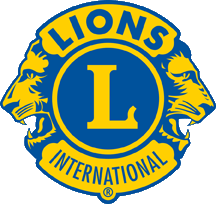 Become   a Lion.We Invite You to visit one ofour Lions Club Meetings.1st & 3rd Mondays 5:30 PMRosie’s Restaurant  886 Route 7 South, Middlebury, VT 05753Invited by LionFirst Name & Phone:______________________________________________www.MiddleburyLions.org The Largest Service Organization in the WorldBecome   a Lion.We Invite You to visit one ofour Lions Club Meetings.1st & 3rd Mondays 5:30 PMRosie’s Restaurant  886 Route 7 South, Middlebury, VT 05753/Invited by LionFirst Name & Phone:______________________________________________www.MiddleburyLions.org The Largest Service Organization in the WorldBecome   a Lion.We Invite You to visit one ofour Lions Club Meetings.1st & 3rd Mondays 5:30 PMRosie’s Restaurant  886 Route 7 South, Middlebury, VT 05753Invited by LionFirst Name & Phone:______________________________________________www.MiddleburyLions.org The Largest Service Organization in the WorldBecome   a Lion.We Invite You to visit one ofour Lions Club Meetings.1st & 3rd Mondays 5:30 PMRosie’s Restaurant  886 Route 7 South, Middlebury, VT 05753Invited by LionFirst Name & Phone:______________________________________________www.MiddleburyLions.org The Largest Service Organization in the WorldBecome   a Lion.We Invite You to visit one ofour Lions Club Meetings.1st & 3rd Mondays 5:30 PMRosie’s Restaurant  886 Route 7 South, Middlebury, VT 05753Invited by LionFirst Name & Phone:______________________________________________www.MiddleburyLions.org The Largest Service Organization in the WorldBecome   a Lion.We Invite You to visit one ofour Lions Club Meetings.1st & 3rd Mondays 5:30 PMRosie’s Restaurant  886 Route 7 South, Middlebury, VT 05753Invited by LionFirst Name & Phone:______________________________________________www.MiddleburyLions.org The Largest Service Organization in the WorldBecome   a Lion.We Invite You to visit one ofour Lions Club Meetings.1st & 3rd Mondays 5:30 PMRosie’s Restaurant  886 Route 7 South, Middlebury, VT 05753Invited by LionFirst Name & Phone:______________________________________________www.MiddleburyLions.org The Largest Service Organization in the WorldBecome   a Lion.We Invite You to visit one ofour Lions Club Meetings.1st & 3rd Mondays 5:30 PMRosie’s Restaurant  886 Route 7 South, Middlebury, VT 05753Invited by LionFirst Name & Phone:______________________________________________www.MiddleburyLions.org The Largest Service Organization in the WorldBecome   a Lion.We Invite You to visit one ofour Lions Club Meetings.1st & 3rd Mondays 5:30 PMRosie’s Restaurant  886 Route 7 South, Middlebury, VT 05753Invited by LionFirst Name & Phone:______________________________________________www.MiddleburyLions.org The Largest Service Organization in the WorldBecome   a Lion.We Invite You to visit one ofour Lions Club Meetings.1st & 3rd Mondays 5:30 PMRosie’s Restaurant  886 Route 7 South, Middlebury, VT 05753Invited by LionFirst Name & Phone:______________________________________________“We Serve”      Where there’s a need…there’s a LIONYou can make   a difference.HANDS-ON SERVICE IN OUR LOCALCOMMUNITY AND HUMANITARIAN PROJECTS AROUND THE WORLD THROUGH LCIFWe Invite You To Join The Middlebury Lions Club Middlebury Lions Club                         www.MiddleburyLions.org         PO Box 5  Middlebury, VT 05753       MiddleburyLionsClub@yahoo.com“We Serve”      Where there’s a need…there’s a LIONYou can make   a difference.HANDS-ON SERVICE IN OUR LOCALCOMMUNITY AND HUMANITARIAN PROJECTS AROUND THE WORLD THROUGH LCIFWe Invite You To Join The Middlebury Lions Club Middlebury Lions Club                         www.MiddleburyLions.org         PO Box 5  Middlebury, VT 05753       MiddleburyLionsClub@yahoo.com“We Serve”      Where there’s a need…there’s a LIONYou can make   a difference.HANDS-ON SERVICE IN OUR LOCALCOMMUNITY AND HUMANITARIAN PROJECTS AROUND THE WORLD THROUGH LCIFWe Invite You To Join The Middlebury Lions Club Middlebury Lions Club                         www.MiddleburyLions.org         PO Box 5  Middlebury, VT 05753       MiddleburyLionsClub@yahoo.com“We Serve”      Where there’s a need…there’s a LIONYou can make   a difference.HANDS-ON SERVICE IN OUR LOCALCOMMUNITY AND HUMANITARIAN PROJECTS AROUND THE WORLD THROUGH LCIFWe Invite You To Join The Middlebury Lions Club Middlebury Lions Club                         www.MiddleburyLions.org         PO Box 5  Middlebury, VT 05753       MiddleburyLionsClub@yahoo.com“We Serve”      Where there’s a need…there’s a LIONYou can make   a difference.HANDS-ON SERVICE IN OUR LOCALCOMMUNITY AND HUMANITARIAN PROJECTS AROUND THE WORLD THROUGH LCIFWe Invite You To Join The Middlebury Lions Club Middlebury Lions Club                         www.MiddleburyLions.org         PO Box 5  Middlebury, VT 05753       MiddleburyLionsClub@yahoo.com“We Serve”      Where there’s a need…there’s a LIONYou can make   a difference.HANDS-ON SERVICE IN OUR LOCALCOMMUNITY AND HUMANITARIAN PROJECTS AROUND THE WORLD THROUGH LCIFWe Invite You To Join The Middlebury Lions Club Middlebury Lions Club                         www.MiddleburyLions.org         PO Box 5  Middlebury, VT 05753       MiddleburyLionsClub@yahoo.com“We Serve”      Where there’s a need…there’s a LIONYou can make   a difference.HANDS-ON SERVICE IN OUR LOCALCOMMUNITY AND HUMANITARIAN PROJECTS AROUND THE WORLD THROUGH LCIFWe Invite You To Join The Middlebury Lions Club Middlebury Lions Club                         www.MiddleburyLions.org         PO Box 5  Middlebury, VT 05753       MiddleburyLionsClub@yahoo.com“We Serve”      Where there’s a need…there’s a LIONYou can make   a difference.HANDS-ON SERVICE IN OUR LOCALCOMMUNITY AND HUMANITARIAN PROJECTS AROUND THE WORLD THROUGH LCIFWe Invite You To Join The Middlebury Lions Club Middlebury Lions Club                         www.MiddleburyLions.org         PO Box 5  Middlebury, VT 05753       MiddleburyLionsClub@yahoo.com“We Serve”      Where there’s a need…there’s a LIONYou can make   a difference.HANDS-ON SERVICE IN OUR LOCALCOMMUNITY AND HUMANITARIAN PROJECTS AROUND THE WORLD THROUGH LCIFWe Invite You To Join The Middlebury Lions Club Middlebury Lions Club                         www.MiddleburyLions.org         PO Box 5  Middlebury, VT 05753       MiddleburyLionsClub@yahoo.com“We Serve”      Where there’s a need…there’s a LIONYou can make   a difference.HANDS-ON SERVICE IN OUR LOCALCOMMUNITY AND HUMANITARIAN PROJECTS AROUND THE WORLD THROUGH LCIFWe Invite You To Join The Middlebury Lions Club Middlebury Lions Club                         www.MiddleburyLions.org         PO Box 5  Middlebury, VT 05753       MiddleburyLionsClub@yahoo.com